«Лилии из бумажных ладошек»Из бумажных ладошек можно сделать великолепный букет и подарить его маме или бабушке.Понадобятся несколько листов цветной двусторонней бумаги, ножницы, карандаш, коктейльные трубочки или палочки (карандаши).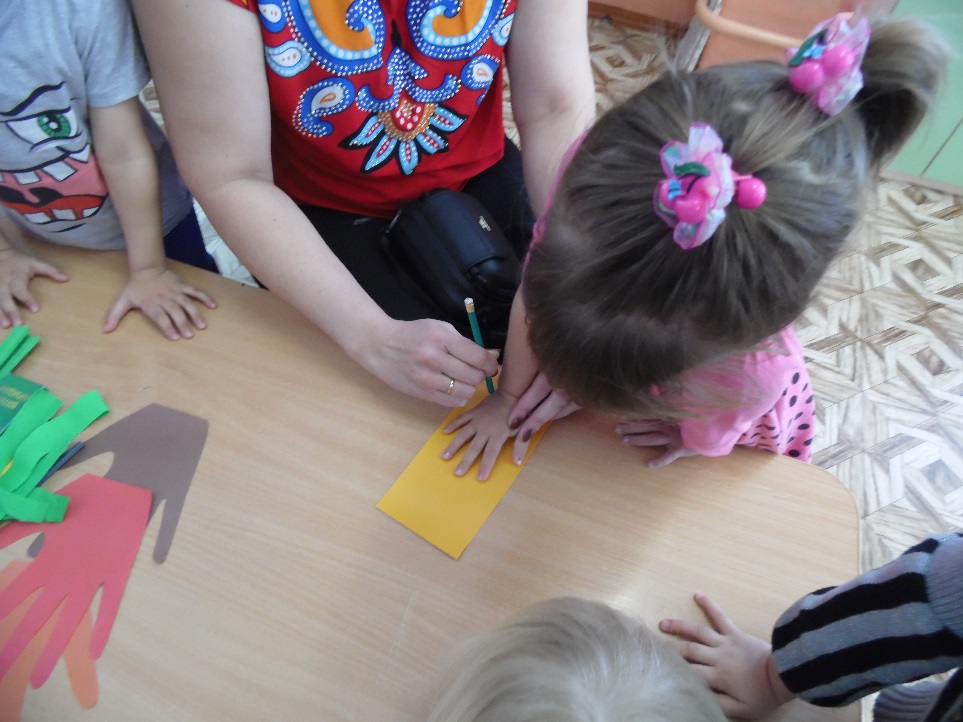 Приложите к листу цветной бумаги ладошку и обведите её карандашом. Для пышных цветов понадобится много бумажных ладошек разных размеров. Так что обведите ручки всех членов семьи.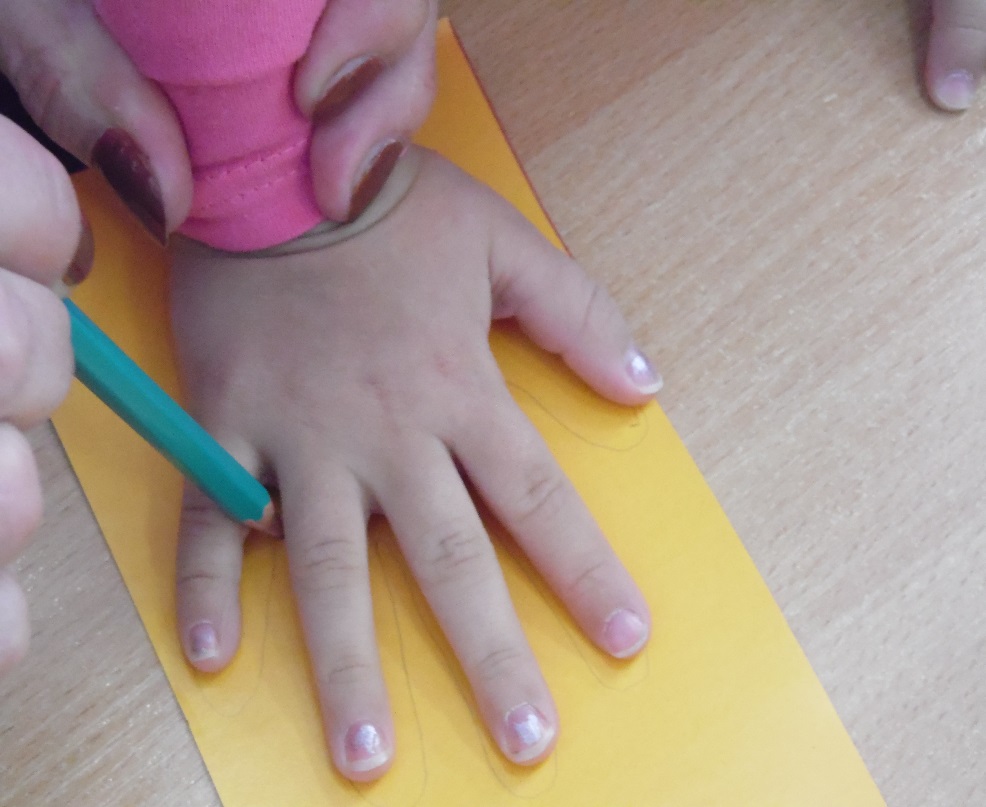 Аккуратно вырежьте силуэты ладошек. Разложите их по парам. Каждый цветок должен совмещать правые и левые бумажные ладошки, желательно разных цветов.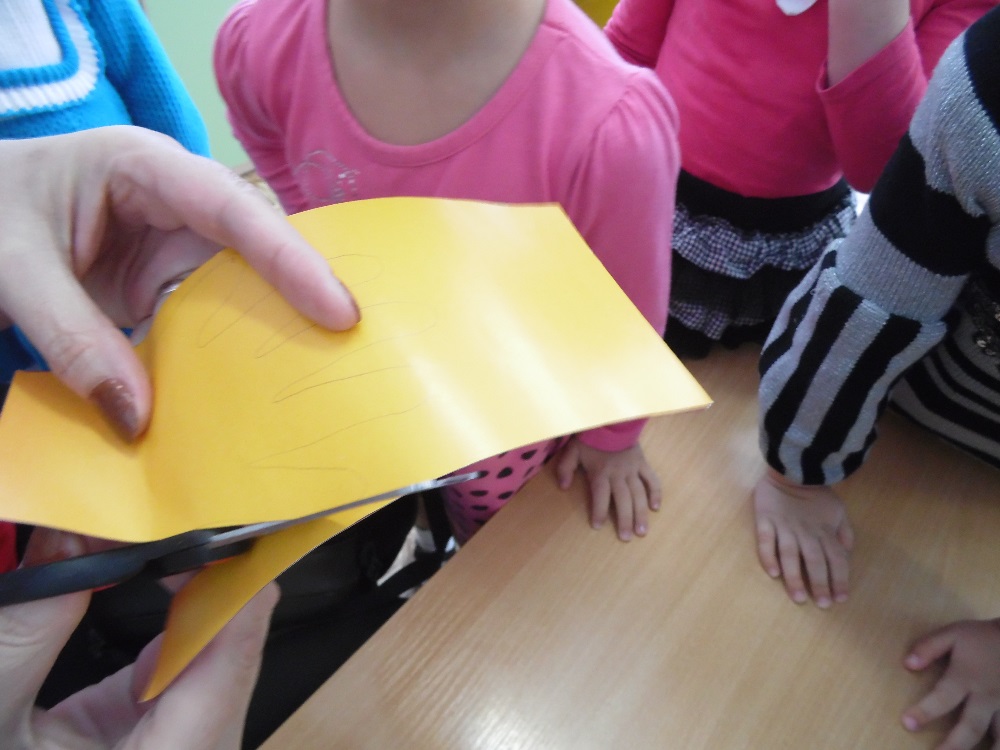 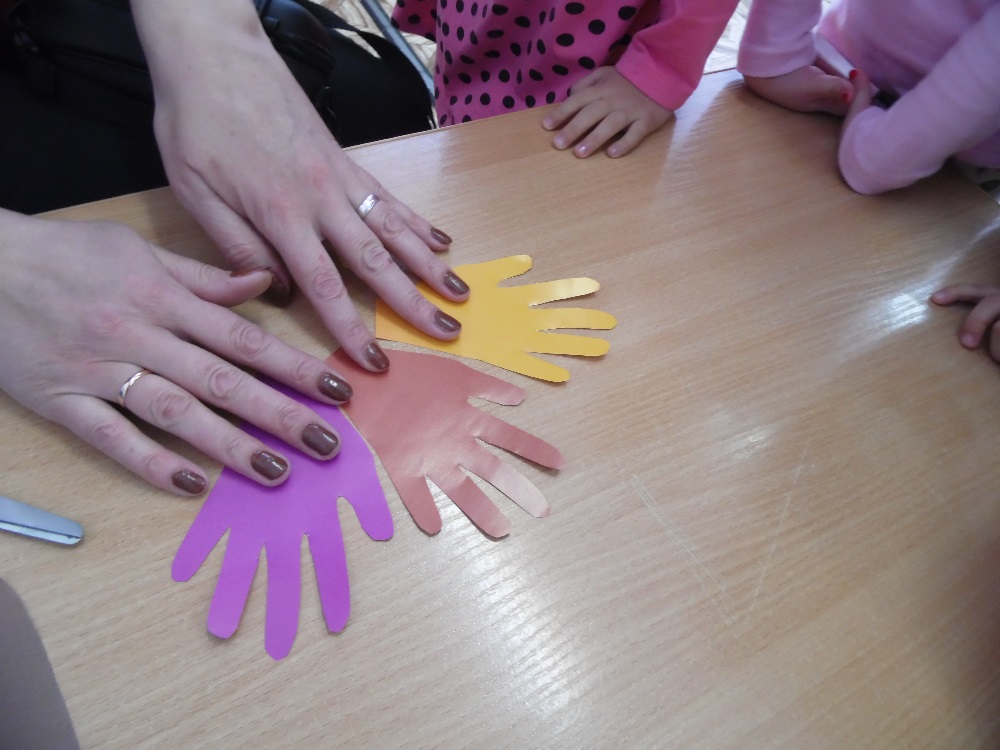 Возьмите бумажную ладошку, сверните её в кулёк. Закрутите конец, как фантик конфеты. Это будет серединка нашего цветка. В нашем случае мы оставляли отверстие для карандаша.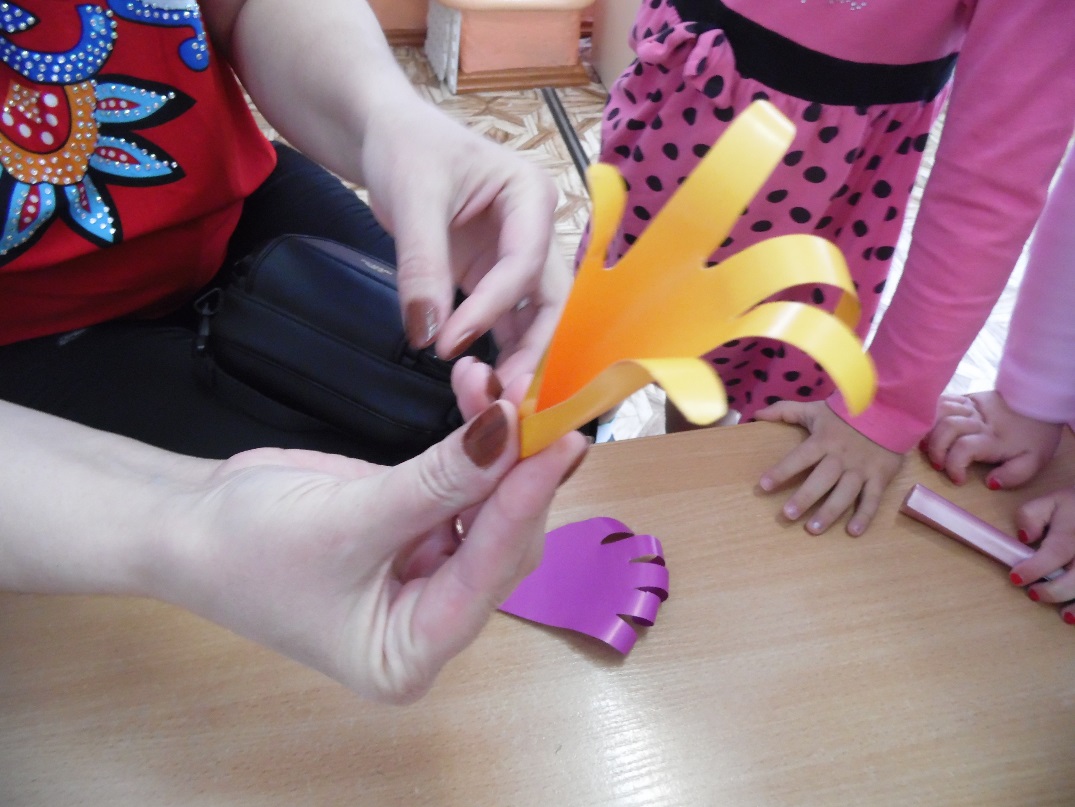 Подготовим остальные лепестки. «Закрутите» бумажные пальчики ножницами или карандашом.Теперь завернём серединку цветка в другую бумажную ладошку. Свернём вместе «фантиком» их основания. В нашем случае мы обвернули карандаш.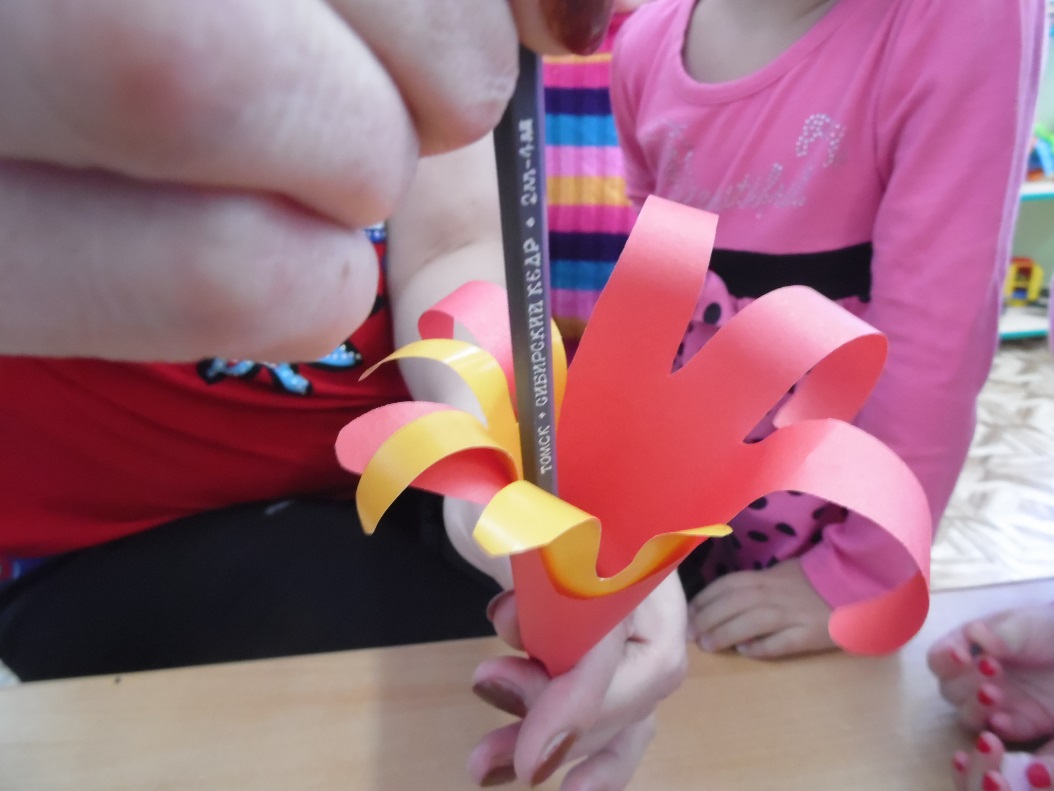 Бумажные цветы можно так же укрепить на коктейльных палочках и поставить в вазу. Мы обкрутили карандаш цветной гофрированной зелёной бумагой.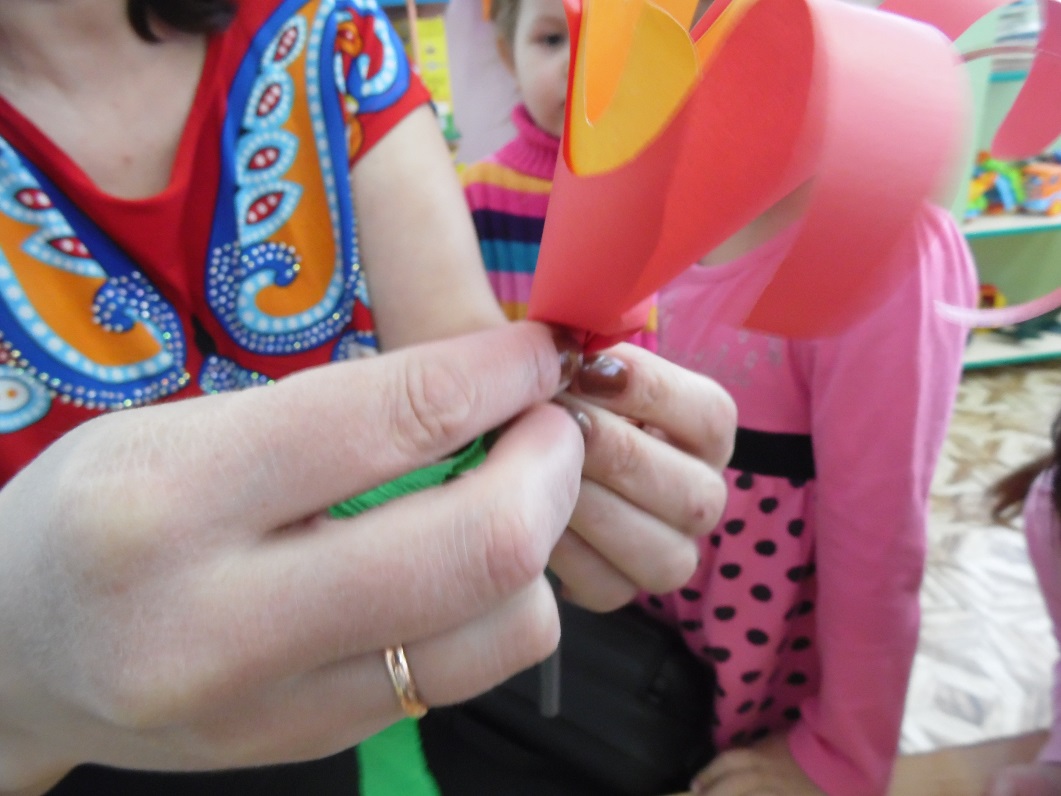 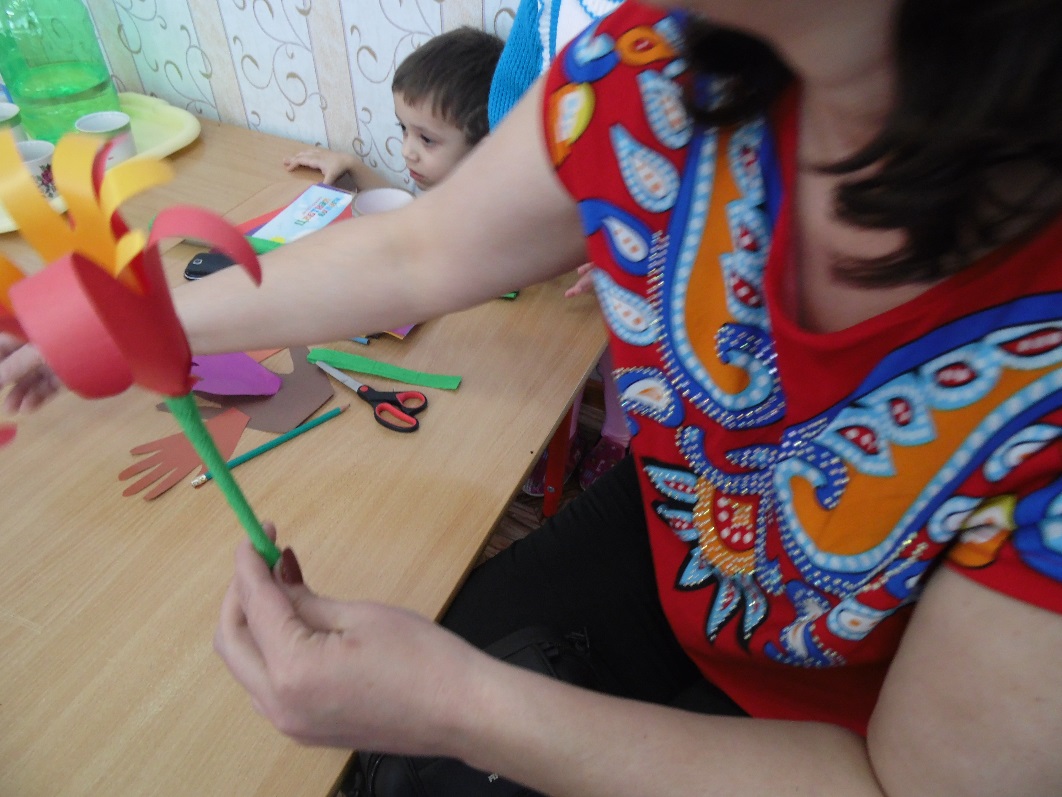 Вот такие цветочки для букетов у нас получились.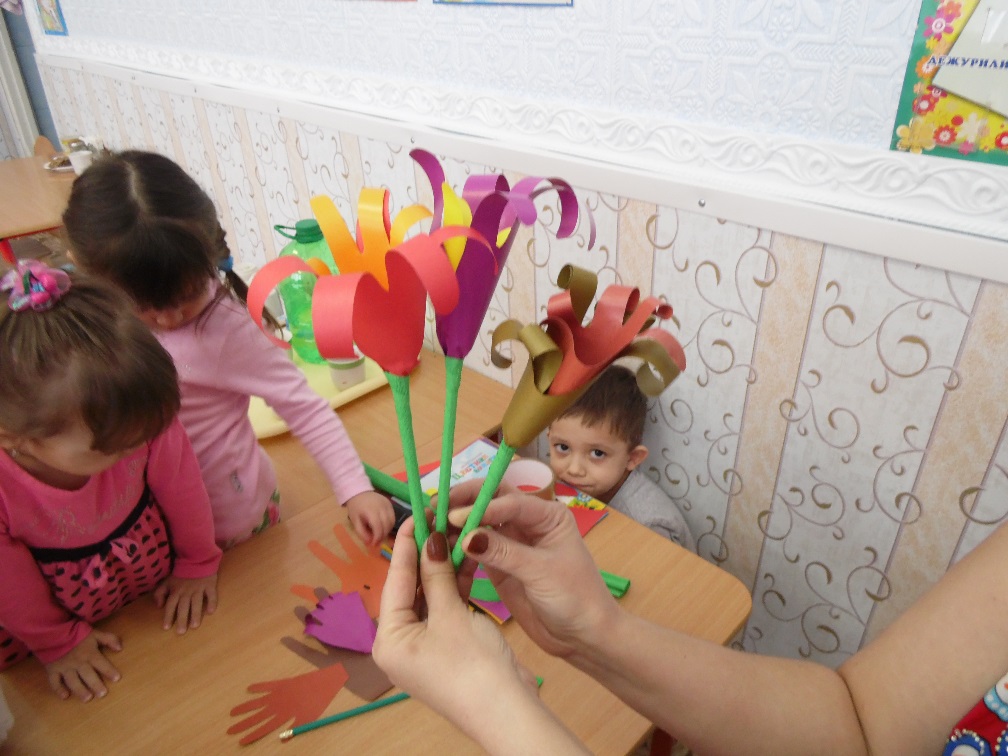 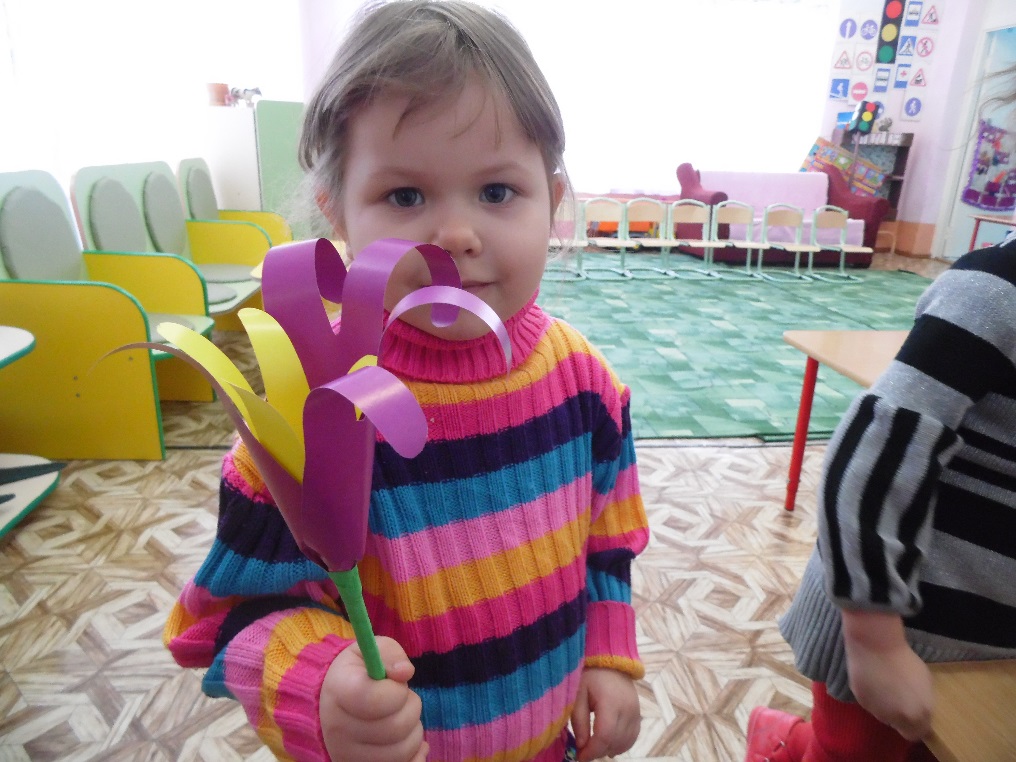 МАСТЕР-КЛАССВыполнила: воспитатель 1 квалификационной категории Чупина Олеся ВладимировнаТема: «Цветы из бумажных ладошек»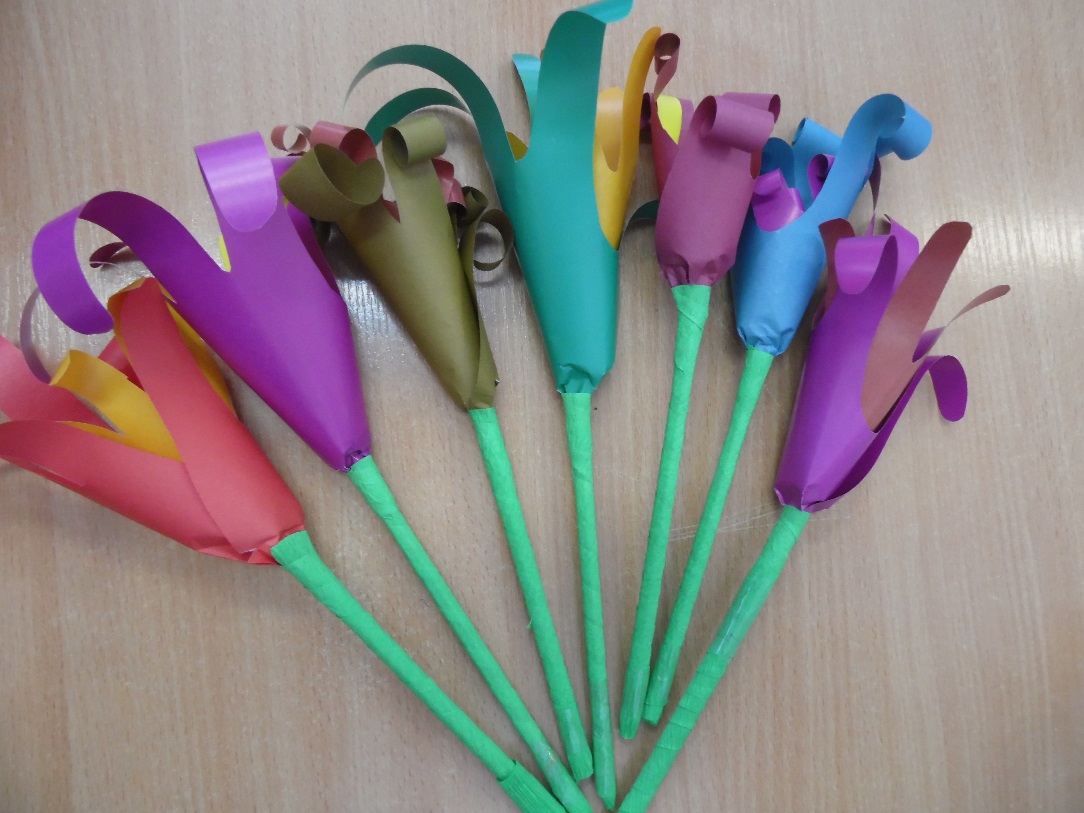 Цель: Развивать эстетическое восприятие, желание делать подарки для любимых мам и бабушек; развивать мелкую моторику рук. Воспитывать любовь к окружающему миру, желание трудиться.п.Горный 2015г.